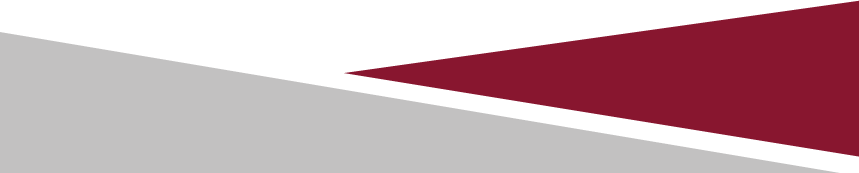 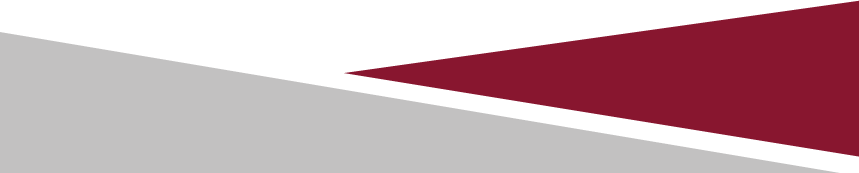 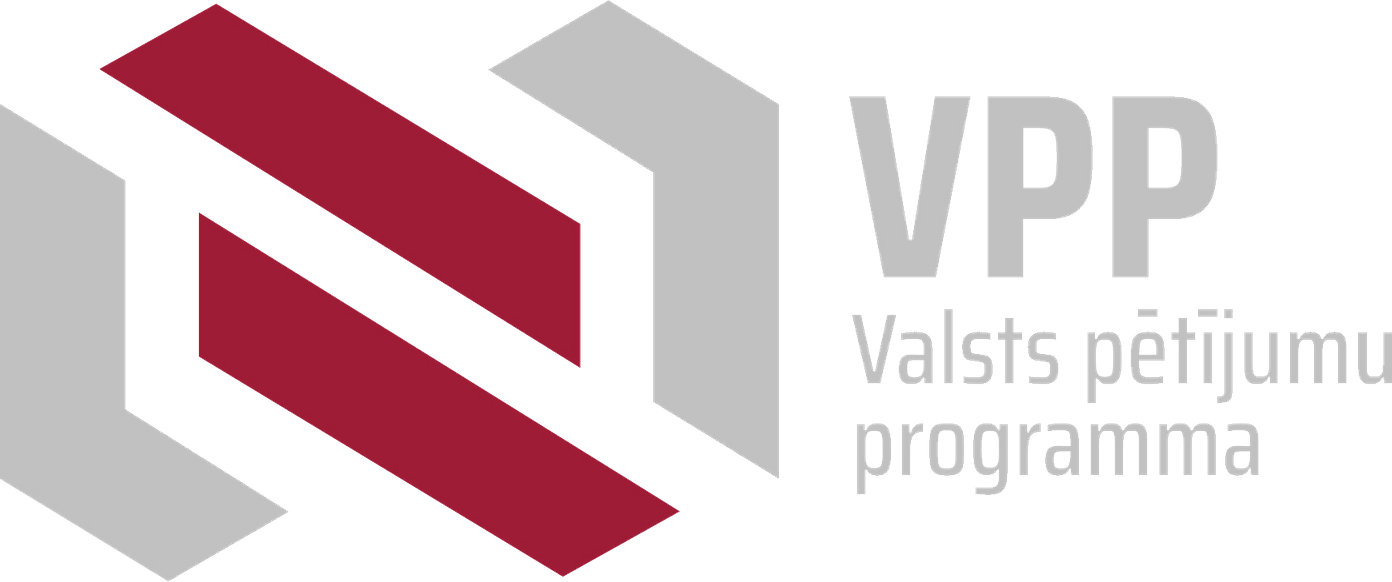 Valsts pētījumu programmas" Digitālās humanitārās zinātnes "projektu pieteikumu atklātā konkursa izvērtēšanas pārskatsSATURS3	Par konkursu5	Projektu pieteikumiIzvērtēšanaProjekta īstenošanaEkspertu atziņasPar konkursuLatvijas Zinātnes padome (turpmāk – LZP), pamatojoties uz Ministru kabineta 2022. gada 14. jūlija rīkojuma Nr. 511 “Par valsts pētījumu programmu “Digitālās humanitārās zinātnes”” (turpmāk – MK rīkojums) 6. punktu un 7. punktu, 2022. gada 25. augustā izsludināja Valsts pētījumu programmas "Digitālās humanitārās zinātnes" projektu pieteikumu atklāto konkursu ar iesniegšanas termiņu 23. septembrī. Programmas  īstenošanai pieejamais valsts budžeta finansējums ir 1,3 milj. euro 36 mēnešu periodam, un no tiem 91 656 euro paredzēti administratīvo izmaksu segšanai. Viena projekta pieteikuma maksimālais finansējums nepārsniedz 1 217 724 euro.Konkursā varēja piedalīties Latvijas Republikas zinātniskās institūcijas, kas reģistrētas Zinātnisko institūciju reģistrā un kā sadarbības partneris zinātniskā institūcija, kas atbilst pētniecības organizācijas definīcijai, vai valsts institūcija, kurai zinātniskās darbības veikšana ir noteikta ar ārējo tiesību aktu, nolikumā vai statūtos.Valsts pētījumu programmas "Digitālās humanitārās zinātnes" mērķis ir nodrošināt līdzsvarotu un daudzveidīgu programmu ar mērķi būtiski veicināt humanitāro zinātņu resursu attīstību, ilgtspēju un izmantojamību, kā arī ievērojami sekmēt kvalitatīvu digitālo humanitāro zinātņu attīstību Latvijā.  Projektu koordinē Latvijas Universitātes (turpmāk – LU) Literatūras, folkloras un mākslas institūts Dr. philol. Sanitas Reinsones vadībā, un tajā piedalās pārstāvji no Latvijas Nacionālās bibliotēkas, LU Matemātikas un informātikas institūta, LU Latviešu valodas institūta, LU Lībiešu institūta un Latviešu valodas institūts, Rēzeknes Tehnoloģiju akadēmijas, Rīgas Tehniskās Universitātes, Latvijas Nacionālā bibliotēka. Programmas virsmērķi, mērķus un īstenojamos uzdevumus ir izstrādājusi  Izglītības un zinātnes ministrija sadarbībā ar programmas Stratēģisko padomi, kuras sastāvā ir Valsts prezidenta ārštata padomnieks vēsturiskās atmiņas un piederības jautājumos un pārstāvji no Izglītības un zinātnes ministrijas, Ārlietu ministrijas, Kultūras ministrijas, Tallinas Tehnoloģiju universitātes, Tartu Universitātes, Latvijas Nacionālās bibliotēkas, Apvienoto Nāciju Izglītības, zinātnes un kultūras organizācijas Latvijas Nacionālās komisijas, LU Datorikas fakultātes, sabiedrības ar ierobežotu atbildību “Tilde”. Atbilstoši programmas īstenošanas mērķiem, programmā ir noteikti pieci uzdevumi:attīstīt un pielāgot humanitāro zinātņu digitālo resursu kopas (turpmāk – platformas), paplašinot to funkcionalitāti un integrējot tajās jau izstrādātus digitālos resursus, un sniegt zinātniski pamatotas rekomendācijas valodas resursu kopu, to izgūšanas un atvēršanas priekšnosacījumu normatīvā regulējuma radīšanai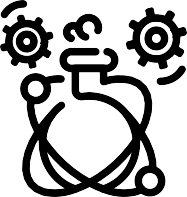  standartizēt digitālo humanitāro zinātņu datu kopas un to metadatus, kā arī izstrādāt datu ontoloģijas, veicinot sadarbspēju ar globālo datu ekosistēmu, īpaši ar Eiropas pētniecības telpas e-infrastruktūrām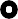 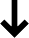 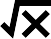 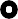 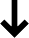 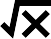  apzināt galalietotāju mērķa grupu (piemēram, pētnieku, pedagogu, izglītojamo, cilvēku ar īpašām vajadzībām, uzņēmēju un informācijas un komunikācijas tehnoloģiju pakalpojumu sniedzēju) vajadzības un pielāgot esošos rīkus vai radīt sasaistes risinājumus ar esošiem humanitāro zinātņu digitālajiem resursiem, tai skaitā sniegt zinātniski pamatotas rekomendācijas valodas tehnoloģiju pieejamības stratēģiskā plāna izstrādei uzņēmējiemattīstīt fundamentālo pētniecību, izmantojot humanitāro zinātņu digitālos resursusradīt zinātniski pamatotas vadlīnijas publiskajā sektorā izstrādāto un publiski finansēto valodas resursu pieejamības nodrošināšanai vienotā platformā un to izmantošanai Eiropas komisijas mašīntulkošanas sistēmāProgrammas īstenošanā tiks ievēroti arī horizontālie uzdevumi, kas paredz:pētniecības  procesa un pētījuma rezultātu ietekmi uz zinātnisko kopienu, studējošajiem, nozaru politikas veidotājiem un ieviesējiem un arī sabiedrību kopumā, tai skaitā veicinot izpratni par pētniecības lomu un devumu sabiedrībaiveicināt digitālo humanitāro zinātņu resursu un rīku atbilstību starptautiskiem standartiem un iekļaušanu Eiropas pētniecības un izstrādes resursu infrastruktūrās un globālajā datu ekosistēmānodrošināt komunikāciju un koordināciju ar visām zinātniskajām institūcijām Latvijā, tai skaitā reģionālajām zinātniskajām institūcijām, veicinot institūciju izcilību digitālo humanitāro zinātņu jomāsatbilstoši iespējām izmantot atvērtā pirmkoda programmatūras risinājumus un padarīt projekta ietvaros attīstīto platformu atvērtu turpmākai integrācijainodrošināt pētniecības rezultātu publisku pieejamību, tai skaitā publicēt rezultātus brīvpiekļuves žurnālos un deponēt jauniegūtus pētniecības datus pētniecības datu repozitorijos, veicinot datu atkārtotu pielietojamību atbilstoši "FAIR" principiem (atrodamība, pieejamība, sadarbspēja, atkārtota lietojamība)izveidot tiešsaistē publiski pieejamu materiālu kopu par digitālo valodas un humanitāro zinātņu resursu izmantošanu publiskā sektora vajadzībāmnodrošināt savstarpēju koordināciju un informācijas apmaiņu ar Latvijas Atveseļošanas un noturības mehānisma plāna ietvaros īstenotajām aktivitātēm kvantu tehnoloģiju, augstas veiktspējas skaitļošanas un valodu tehnoloģiju jomāsProgrammas ietvaros tiks nodrošināta regulāra komunikācija ar visām Latvijas zinātniskajām institūcijām attiecīgajā jomā. Pētniecības rezultātiem būs jānodrošina pēc iespējas publiska pieejamība, tai skaitā publicējot rezultātus brīvpiekļuves žurnālos un deponējot jauniegūtus pētniecības datus pētniecības datu repozitorijos, tādējādi nodrošinot rezultātu pieejamību tālākai pētniecībai, studējošajiem un pētniecības kopienai.Projektu pieteikumiKonkursā tika iesniegts viens projekta pieteikums “Atvērtas un FAIR principiem atbilstīgas digitālo humanitāro zinātņu ekosistēmas attīstība Latvijā”, ko iesniedza LU Literatūras, folkloras un mākslas institūts sadarbībā ar Rīgas Tehnisko universitāti, LU, LU Matemātikas un informātikas institūtu, Rēzeknes Tehnoloģiju akadēmiju un Latvijas Nacionālo bibliotēku.LZP izvērtēja projekta pieteikuma atbilstību konkursā noteiktajiem administratīvajiem kritērijiem, pēc tam to nododot zinātniskajai izvērtēšanai ārzemju ekspertiem.IzvērtēšanaKonkursa izvērtēšanai ir noteikti trīs kritēriji ar atšķirīgu svaru kopējā vērtējumā: "Zinātniskā izcilība” – 30%„Ietekme” – 50%„Ieviešana” – 20%Ņemot vērā programmas mērķus un tematiskos uzdevumus, tika ievērots peer review (līdzinieku vērtēšana) princips, piesaistot ārzemju ekspertus ar līdzīgām zināšanām un pieredzi kā projekta vadītājam. Atbilstoši konkursa nolikumam un Ministru kabineta 2018. gada 4. septembra noteikumu     Nr. 560 "Valsts pētījumu programmu projektu īstenošanas kārtība" 7.5. apakšpunktam LZP atlasa un piesaista divus vai vairākus zinātniskos ekspertus (turpmāk – eksperts), kuri atbilst MK noteikumu 23. un 24. punktā noteiktajām prasībām. Lai kvalificētos MK rīkojuma 6. punktā norādīto uzdevumu izvērtēšanai, projekta pieteikuma izvērtēšanai LZP atlasīja trīs neatkarīgos ārvalstu ekspertus ar vērā ņemamu pieredzi  humanitārās zinātnēs, ka arī  digitālā pētniecībā. Visa informācija un papildus materiāli ekspertiem  tika sniegta angļu valodā.Katrā kritērijā eksperti varēja piešķirt no 1 līdz 5 punktiem (ar iespēju vērtējumu izteikt ar puspunktu). Kvalitātes slieksnis bija vismaz 4 punkti par "Zinātnisko izcilību”, 3 punkti par „Ietekme” un  3 punkti par  „Ieviešanu” un vismaz 10 punkti visos kritērijos kopā. Vērtējumos ekspertiem     tika dots uzdevums ietvert atgriezenisko saiti un rekomendācijas projekta iesniedzējiem.Viens no projekta pieteikuma vērtēšanā iesaistītajiem ekspertiem, ņemot vērā kvalifikāciju un pieredzi, bija atbildīgs par individuālo vērtējumu konsolidēšanu. Katra projekta pieteikuma konsolidētais vērtējums punktos tika aprēķināts, izmantojot formulu:𝐾 = (3𝐴 × 0,3) + (3𝐵 × 0,5) + (3𝐶 × 0,2)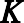 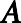 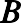 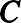 Projekta pieteikums “Atvērtas un FAIR principiem atbilstīgas digitālo humanitāro zinātņu ekosistēmas attīstība Latvijā” tika novērtēts ar 4 punktiem kritērijā "Zinātniskā izcilība”, ar 4,5 punktiem kritērijā „Ietekme” un  4,5 punktiem kritērijā  „Ieviešana” un saņēma 13 punktus visos kritērijos kopā. Līdz ar to projekta pieteikums kvalificējās atbalsta saņemšanai.Projekta īstenošanaKonkursa rezultātā tika pieņemts lēmums par vienīgā iesniegtā projekta pieteikuma finansēšanu - Nr. VPP-IZM-DH-2022/1-0002 " Atvērtas un FAIR principiem atbilstīgas digitālo humanitāro zinātņu ekosistēmas attīstība Latvijā", kas ieguva visu pieprasīto finansējumu 1 217 700 euro apmērā. Projektu īsteno no 2022. gada 15. decembra līdz 2025. gada 14. decembrim.Sagaidāms, ka projekta noslēgumā tiks iegūti šādi rezultāti:viens oriģināls zinātnisks raksts, kas iesniegts vai pieņemts publicēšanai zinātniskajā izdevumā vai konferenču rakstu krājumā, kuri iekļauti datubāzē ERIH PLUS;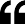 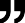 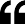 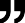 divpadsmit oriģinālie zinātniskie raksti, kurus publicēs Web of Science vai        SCOPUS datubāzēs iekļautajos žurnālos vai konferenču rakstu krājumos;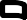 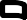 projekta ietvaros sekmīgi tiks nokārtoti trīs maģistra valsts (gala) pārbaudījumi, ievērojot programmas mērķi un uzdevumus;Ziņojumi par rīcībpolitikas ieteikumiem un rīcībpolitiku ietekmi 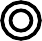 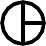 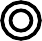 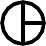 Zinātniskās datubāzes un datu kopas, kas izstrādātas projekta ietvarosPētījumu īstenos projekta vadītāja Dr. philol. Sanita Bērziņa-Reinsone, kura ir LU Literatūras, folkloras un mākslas institūta pētniece, 14 projekta galvenie izpildītāji, kuri būs atbildīgi par atsevišķu projekta sadaļu izpildi, 22 projekta izpildītāji, kuri būs atbildīgi par noteiktu uzdevumu izpildi, kā arī četri studējošie (sagaidāms, ka projekta laikā tie iegūs nepieciešamās prasmes un zināšanas, lai turpinātu aktīvu pētniecības karjeru). Studējošie  projekta īstenošanas pirmajā, otrajā un trešajā gadā tiks nodarbināti vidēji ar slodzi, kas pielīdzināma 1,6 pilna laika ekvivalentiem (PLE), tā nodrošinot zinātniskā personāla ataudzi projekta tematiskajās jomās.Ekspertu atziņasĀrvalstu zinātniskie eksperti novērtēja projektu virs kvalitātes sliekšņa, piešķirot noteiktu punktu skaitu katrā kritērijā, vienlaikus arī norādot projekta stiprās un vājās puses, kā arī rekomendācijas:Zinātniskā izcilībaProjekts veicinās pozitīvu Latvijas zinātnes tēlu starptautiskajā zinātnes telpā. Projekta ietvaros veiktās aktivitātes veicinās zinātniskās kapacitātes celšanu Latvijas pētniecības telpā attiecīgajā jomā. Tādējādi projektam būs fundamentāla nozīme Latvijas ekonomikai un uzņēmumiem. Eksperti lūdz precizēt, kāda ir saistība ar iepriekšējo šīs pašas grupas īstenoto Digitālo humanitāro zinātņu (DH) projektu "Digitālie resursi humanitārajām zinātnēm" (2020-2022), vai tika izmantoti šī projekta rezultāti? Turklāt eksperti jautāja, vai vērtējamā projekta tapšanā nepieciešama visu sešu partneru sadarbība?IetekmeProjekta rezultātā sagaidāmi rezultāti, kas veicinās jaunu zināšanu un inovāciju radīšanu arī pēc šī projekta (spin-off). Projekta ilgtspējība slēpjas tā ilgtermiņā un nacionālā raksturā, tas ļauj izvairīties no liekiem, dublējošiem pasākumiem, kā arī ir paredzēts integrēt līdz šim atšķirīgos centienus. Projektam ir potenciāls paplašināt jaunāko pētnieku, studentu un doktorantu zinātnisko kapacitāti, tādējādi nodrošinot starppaaudžu un starpdisciplināru zināšanu un prasmju nodošanu. Zināšanas, kas iegūtas no šī projekta, būs nozīmīgas valodas un kultūras digitālajai lietojamībai Latvijā, tostarp ietekme uz komerciāliem lietojumiem.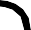 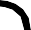 IeviešanaProjekta īstenojošajām institūcijām ir nepieciešamā zinātniskā kapacitāte un pētniecības infrastruktūra, kā arī zināma līdzšinējā zinātniskās sadarbības pieredze projekta jomā. Eksperti iesaka projekta ietvaros sagatavot detalizētu pārvaldības un kvalitātes uzraudzības plānu, ko var izmantot kā atsauci visā projektā, kā arī uzraudzīt tā progresu. 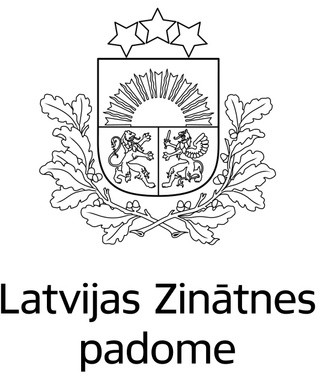 SagatavojaLatvijas Zinātnes padomeRīga, LV – 1050lzp@lzp.gov.lv